S106 Distribution of non-specific funds processAPPLICATION/EVALUATION CRITIERIA Scoring notes:Compliance with S106 agreement terms are mandatory pass / fail.  If application proposal does not comply then the application fails.There is no pass score, generally the higher the mark for more information provided that responds to the questions.Additional commentary alongside scoring is encouraged.Summary      Copy of your constitution  (tick if received)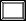       Latest accounts  (tick if received)      Quotations for costs   (tick if received)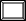       Evidence of support   (tick if received)      Plans, designs or drawings     (tick if received)      Copies of required permissions, Landlord, Planning Permission, Leases   (tick if received)      For applications over £50,000:     Copy of Business Plan    (tick if received)     Project Management Plan     (tick if received)No.Question Reason for questionReason for questionScoreScoreAProject nameThis is the at a glance summary of the application information and will be made public in decision recommendations.This is the at a glance summary of the application information and will be made public in decision recommendations.Not scored.Not scored.BName of organisation This is the at a glance summary of the application information and will be made public in decision recommendations.Not scored.Not scored.CAmount of funding requested £This is the at a glance summary of the application information and will be made public in decision recommendations.Not scored.Not scored.DParish/TownThis is the at a glance summary of the application information and will be made public in decision recommendations.Not scored.Not scored.EPlease indicate the developer contributions funding allocation theme and purpose to which you are applying.Community facilities Environmental improvements Public open spaces and recreation (including play areas, playing fields, pitches and courts, and allotments) Transport This is the at a glance summary of the application information and will be made public in decision recommendations.Not scored.Not scored.SECTION 1: DETAILS OF APPLICANT/ORGANISATION. In this section, the Council seeks to understand the status of your organisation, how long it has been established, and its core activities and capabilities.SECTION 1: DETAILS OF APPLICANT/ORGANISATION. In this section, the Council seeks to understand the status of your organisation, how long it has been established, and its core activities and capabilities.SECTION 1: DETAILS OF APPLICANT/ORGANISATION. In this section, the Council seeks to understand the status of your organisation, how long it has been established, and its core activities and capabilities.SECTION 1: DETAILS OF APPLICANT/ORGANISATION. In this section, the Council seeks to understand the status of your organisation, how long it has been established, and its core activities and capabilities.SECTION 1: DETAILS OF APPLICANT/ORGANISATION. In this section, the Council seeks to understand the status of your organisation, how long it has been established, and its core activities and capabilities.SECTION 1: DETAILS OF APPLICANT/ORGANISATION. In this section, the Council seeks to understand the status of your organisation, how long it has been established, and its core activities and capabilities.SECTION 1: DETAILS OF APPLICANT/ORGANISATION. In this section, the Council seeks to understand the status of your organisation, how long it has been established, and its core activities and capabilities.SECTION 1: DETAILS OF APPLICANT/ORGANISATION. In this section, the Council seeks to understand the status of your organisation, how long it has been established, and its core activities and capabilities.No.Question Question Question Reason for questionReason for questionScoreScoreQ1Application Date DD/MM/YYYYApplication Date DD/MM/YYYYApplication Date DD/MM/YYYYNeed a date for completion of the form.Need a date for completion of the form.Not scored.Not scored.Q2Main contactThis person must have permission from your organisation/partnership to be the main contact.Main contactThis person must have permission from your organisation/partnership to be the main contact.Main contactThis person must have permission from your organisation/partnership to be the main contact.Need to know who we can contact about the application Need to know who we can contact about the application Not scored.Not scored.Q3Contact telephone number(s)Contact telephone number(s)Contact telephone number(s)Methods of contact Methods of contact Not scored.Not scored.Q4E-mail addressE-mail addressE-mail addressMethods of contact Methods of contact Not scored.Not scored.Q5Address & postcode for correspondenceAddress & postcode for correspondenceAddress & postcode for correspondenceMethods of contact Methods of contact Not scored.Not scored.Q6Partners (if applicable)Will your project be delivered by a partnership? If yes, please list all key delivery partners and their role/lead in the project.Partners (if applicable)Will your project be delivered by a partnership? If yes, please list all key delivery partners and their role/lead in the project.Partners (if applicable)Will your project be delivered by a partnership? If yes, please list all key delivery partners and their role/lead in the project.Need to know who is delivering the project and who the lead partner may be if this is in partnershipNeed to know who is delivering the project and who the lead partner may be if this is in partnershipNot scored.Not scored.Q7Type of Applicant or organisation (please tick as appropriate)District or County Parish or Town Council Company Limited by guarantee’s/shares (not for profit)       Company limited by guarantees/shares (making profit)       Company number (if applicable)    _____________________Registered Charity number (if applicable) ________________Other    (please specify)Statutory Organisation/Schools On behalf of someone else    If yes, please specify in what capacity constituted club / association / trust / Community Group    Type of Applicant or organisation (please tick as appropriate)District or County Parish or Town Council Company Limited by guarantee’s/shares (not for profit)       Company limited by guarantees/shares (making profit)       Company number (if applicable)    _____________________Registered Charity number (if applicable) ________________Other    (please specify)Statutory Organisation/Schools On behalf of someone else    If yes, please specify in what capacity constituted club / association / trust / Community Group    Type of Applicant or organisation (please tick as appropriate)District or County Parish or Town Council Company Limited by guarantee’s/shares (not for profit)       Company limited by guarantees/shares (making profit)       Company number (if applicable)    _____________________Registered Charity number (if applicable) ________________Other    (please specify)Statutory Organisation/Schools On behalf of someone else    If yes, please specify in what capacity constituted club / association / trust / Community Group    Need to know who is delivering the project and what type of organisation they are so monitoring and management agreements can be set out accordingly.Need to know who is delivering the project and what type of organisation they are so monitoring and management agreements can be set out accordingly.Not scored.Not scored.Q8Date established DD/MM/YYYYPlease tell us when the organisation, charity or partnership was set upDate established DD/MM/YYYYPlease tell us when the organisation, charity or partnership was set upDate established DD/MM/YYYYPlease tell us when the organisation, charity or partnership was set upNeed to know who is delivering the project and what type of organisation they are so monitoring and management agreements can be set out accordingly.Need to know who is delivering the project and what type of organisation they are so monitoring and management agreements can be set out accordingly.Not scored.Not scored.Q9Are you registered for VAT? (Please circle as appropriate)Yes / No If yes, please state numberAre you registered for VAT? (Please circle as appropriate)Yes / No If yes, please state numberAre you registered for VAT? (Please circle as appropriate)Yes / No If yes, please state numberNeed to know who is delivering the project and what type of organisation they are so monitoring and management agreements can be set out accordingly.Need to know who is delivering the project and what type of organisation they are so monitoring and management agreements can be set out accordingly.Not scored.Not scored.Q10Do you have support, or have approached your Town Parish, County Council, or other organisation? Please name the groups who are supporting the project.Yes / no - if yes, please provide details and evidenceDo you have support, or have approached your Town Parish, County Council, or other organisation? Please name the groups who are supporting the project.Yes / no - if yes, please provide details and evidenceDo you have support, or have approached your Town Parish, County Council, or other organisation? Please name the groups who are supporting the project.Yes / no - if yes, please provide details and evidenceNeed to know if the proposal accords with local plans or strategies and has local support Need to know if the proposal accords with local plans or strategies and has local support Grade and score and commentary alongside:5 Outstanding provides full and robust response with documented evidence of several (more than 3) supporting organisations including Councils and other organisations.  Full confidence in response.4 Very Good provides robust response with documented evidence of multiple (2 or 3) supporting organisations including Councils and other organisations.  Confidence in response.3 Good, provides satisfactory response with documented evidence of a supporting organisation including a Councils or other organisation; gives some confidence, no major concerns.2 Poor response, provides some text about supporting organisation/s, but no evidence, further clarification needed.1 Very Poor response; insufficient information provided and may avoid answering the question properly, some concerns and further clarification needed0 Does not answer the question.Grade and score and commentary alongside:5 Outstanding provides full and robust response with documented evidence of several (more than 3) supporting organisations including Councils and other organisations.  Full confidence in response.4 Very Good provides robust response with documented evidence of multiple (2 or 3) supporting organisations including Councils and other organisations.  Confidence in response.3 Good, provides satisfactory response with documented evidence of a supporting organisation including a Councils or other organisation; gives some confidence, no major concerns.2 Poor response, provides some text about supporting organisation/s, but no evidence, further clarification needed.1 Very Poor response; insufficient information provided and may avoid answering the question properly, some concerns and further clarification needed0 Does not answer the question.Q11Please provide details of how your organisation manages the way it awards contracts/chooses suppliers.Have quotes been obtained from three different contractors?Please provide details of how your organisation manages the way it awards contracts/chooses suppliers.Have quotes been obtained from three different contractors?Please provide details of how your organisation manages the way it awards contracts/chooses suppliers.Have quotes been obtained from three different contractors?Need to know if, and the details through evidencing, there is a process for managing how contracts are awarded by the applicant.  Three different contractors quotes for the works will be needed – if not provided at the time of application, then it will be needed prior to works starting. Need to know if, and the details through evidencing, there is a process for managing how contracts are awarded by the applicant.  Three different contractors quotes for the works will be needed – if not provided at the time of application, then it will be needed prior to works starting. Not scored.Details provided?  Yes / No.Quotes obtained from three different contractors?  Yes / No.  Not scored.Details provided?  Yes / No.Quotes obtained from three different contractors?  Yes / No.  SECTION 2: DETAILS OF PROPOSED PROJECT. This section of the application provides you the opportunity to explain your planned project in detail, describing who will benefit and how.SECTION 2: DETAILS OF PROPOSED PROJECT. This section of the application provides you the opportunity to explain your planned project in detail, describing who will benefit and how.SECTION 2: DETAILS OF PROPOSED PROJECT. This section of the application provides you the opportunity to explain your planned project in detail, describing who will benefit and how.SECTION 2: DETAILS OF PROPOSED PROJECT. This section of the application provides you the opportunity to explain your planned project in detail, describing who will benefit and how.SECTION 2: DETAILS OF PROPOSED PROJECT. This section of the application provides you the opportunity to explain your planned project in detail, describing who will benefit and how.SECTION 2: DETAILS OF PROPOSED PROJECT. This section of the application provides you the opportunity to explain your planned project in detail, describing who will benefit and how.SECTION 2: DETAILS OF PROPOSED PROJECT. This section of the application provides you the opportunity to explain your planned project in detail, describing who will benefit and how.SECTION 2: DETAILS OF PROPOSED PROJECT. This section of the application provides you the opportunity to explain your planned project in detail, describing who will benefit and how.No.Question Question Question Reason for questionReason for questionScoreScoreQ12Please provide a detailed description of your project and what you require developer contributions funding for: Please describe what you are going to do.How many people will benefit and how will they benefit. How can you demonstrate that there is a need for this project, e.g. how have you consulted with local residents/stakeholders?  This could be through surveys, questionnaires or through a Neighbourhood Plan, if available.Provide any plans, designs or drawings to describe your project where possible. Include financial or non-financial benefits/environmental benefits/social benefits, and whether it is an existing or new facility/project.(Maximum 750 words / 4 sides of A4 including any diagrams etc.).Please provide a detailed description of your project and what you require developer contributions funding for: Please describe what you are going to do.How many people will benefit and how will they benefit. How can you demonstrate that there is a need for this project, e.g. how have you consulted with local residents/stakeholders?  This could be through surveys, questionnaires or through a Neighbourhood Plan, if available.Provide any plans, designs or drawings to describe your project where possible. Include financial or non-financial benefits/environmental benefits/social benefits, and whether it is an existing or new facility/project.(Maximum 750 words / 4 sides of A4 including any diagrams etc.).Please provide a detailed description of your project and what you require developer contributions funding for: Please describe what you are going to do.How many people will benefit and how will they benefit. How can you demonstrate that there is a need for this project, e.g. how have you consulted with local residents/stakeholders?  This could be through surveys, questionnaires or through a Neighbourhood Plan, if available.Provide any plans, designs or drawings to describe your project where possible. Include financial or non-financial benefits/environmental benefits/social benefits, and whether it is an existing or new facility/project.(Maximum 750 words / 4 sides of A4 including any diagrams etc.).Need to know if it conforms to the S106 agreement criteria.Need to know if it conforms to the S106 agreement criteria.First:Verify against the S106 criteria Pass if it conforms to the criteria for the funding strand it is applying under Fail if it does not conform to the criteria for the funding strand it is applying under Provide commentary in either caseThen:Grade and score and commentary alongside:5 Outstanding full and robust response; response provided is very clear as to how the project will be managed, consultation carried out and what project will do for most or all the following elements including that expected outcomes are very clear, financial benefits are very clear, non-financial benefits are very clear, environmental benefits are very clear, social benefits are very clear, other benefits are very clearly set out, gives full confidence;  Sticks to the word / space limit,  no further clarification is needed.4 Very Good, robust response; response provided is clear as to how the project will be managed, consultation carried out and what project will do for most or all the following elements including that expected outcomes are clear, financial benefits are clear, non-financial benefits are clear, environmental benefits are clear, social benefits are clear, other benefits are clearly set out, gives confidence; May stick to the word / space limit, minor details of clarification or further detail may be needed. 3 Good Satisfactory response; response provided is mostly clear as to how the project will be managed, consultation carried out and what project will do for most or all the following elements including that expected outcomes are clear, financial benefits are clear, non-financial benefits are clear, environmental benefits are clear, social benefits are clear, other benefits are clearly set out;  May stick to the word / space limit some further clarifications are needed but no major concerns2 Poor response, unsatisfactory; response provided is unclear as to how the project will be managed, consultation carried out and what project will do on some or all of the following elements on expected outcomes, financial benefits, non-financial benefits, environmental benefits, social benefits, and other benefits; May not stick to the word / space limit.  Requires a lot of further clarification, some concerns.1 Insufficient information provided / very poor.response provided is very unclear as to how the project will be managed, consultation carried out and what project will do on some or all of the following elements on expected outcomes, financial benefits, non-financial benefits, environmental benefits, social benefits, and other benefits are clearly set out; May not stick to the word / space limit.  Does not adequately answer the question, some major concerns.0 No answer provided.Weighting: Multiply score by 4 First:Verify against the S106 criteria Pass if it conforms to the criteria for the funding strand it is applying under Fail if it does not conform to the criteria for the funding strand it is applying under Provide commentary in either caseThen:Grade and score and commentary alongside:5 Outstanding full and robust response; response provided is very clear as to how the project will be managed, consultation carried out and what project will do for most or all the following elements including that expected outcomes are very clear, financial benefits are very clear, non-financial benefits are very clear, environmental benefits are very clear, social benefits are very clear, other benefits are very clearly set out, gives full confidence;  Sticks to the word / space limit,  no further clarification is needed.4 Very Good, robust response; response provided is clear as to how the project will be managed, consultation carried out and what project will do for most or all the following elements including that expected outcomes are clear, financial benefits are clear, non-financial benefits are clear, environmental benefits are clear, social benefits are clear, other benefits are clearly set out, gives confidence; May stick to the word / space limit, minor details of clarification or further detail may be needed. 3 Good Satisfactory response; response provided is mostly clear as to how the project will be managed, consultation carried out and what project will do for most or all the following elements including that expected outcomes are clear, financial benefits are clear, non-financial benefits are clear, environmental benefits are clear, social benefits are clear, other benefits are clearly set out;  May stick to the word / space limit some further clarifications are needed but no major concerns2 Poor response, unsatisfactory; response provided is unclear as to how the project will be managed, consultation carried out and what project will do on some or all of the following elements on expected outcomes, financial benefits, non-financial benefits, environmental benefits, social benefits, and other benefits; May not stick to the word / space limit.  Requires a lot of further clarification, some concerns.1 Insufficient information provided / very poor.response provided is very unclear as to how the project will be managed, consultation carried out and what project will do on some or all of the following elements on expected outcomes, financial benefits, non-financial benefits, environmental benefits, social benefits, and other benefits are clearly set out; May not stick to the word / space limit.  Does not adequately answer the question, some major concerns.0 No answer provided.Weighting: Multiply score by 4 Q13Location of your proposed projectPlease provide us with a postal code for the location of your project.Location of your proposed projectPlease provide us with a postal code for the location of your project.Location of your proposed projectPlease provide us with a postal code for the location of your project.Need to know if it conforms to the S106 agreement criteriaNeed to know if it conforms to the S106 agreement criteriaVerify against the S106 criteria Pass if it conforms to the criteria Fail if it does not conform to the criteriaProvide commentary.Verify against the S106 criteria Pass if it conforms to the criteria Fail if it does not conform to the criteriaProvide commentary.Q14Project duration (DD/MM/YYYY) Please tick as appropriate.Please tell us when the project will start and end.Start Finish Project duration (DD/MM/YYYY) Please tick as appropriate.Please tell us when the project will start and end.Start Finish Project duration (DD/MM/YYYY) Please tick as appropriate.Please tell us when the project will start and end.Start Finish Need to know if it conforms to the S106 agreement criteriaTiming will also help to prioritise the projects Need to know if it conforms to the S106 agreement criteriaTiming will also help to prioritise the projects Verify against the S106 criteria Pass if it conforms to the criteria Fail if it does not conform to the criteria (spend within 5 years of receipt of S106 monies)Provide commentary.Verify against the S106 criteria Pass if it conforms to the criteria Fail if it does not conform to the criteria (spend within 5 years of receipt of S106 monies)Provide commentary.Q15Are you the owner of the proposed project site? (Please circle as appropriate)Please tell us if your organisation/you own your project site. Tell us if you own the freehold or have a lease of your site and for how long. If your project relates to premises you must demonstrate security of tenure for at least 10 years.Yes / NoIf not, does the owner support the proposal?Please specify.Are you the owner of the proposed project site? (Please circle as appropriate)Please tell us if your organisation/you own your project site. Tell us if you own the freehold or have a lease of your site and for how long. If your project relates to premises you must demonstrate security of tenure for at least 10 years.Yes / NoIf not, does the owner support the proposal?Please specify.Are you the owner of the proposed project site? (Please circle as appropriate)Please tell us if your organisation/you own your project site. Tell us if you own the freehold or have a lease of your site and for how long. If your project relates to premises you must demonstrate security of tenure for at least 10 years.Yes / NoIf not, does the owner support the proposal?Please specify.Need to know who the owner / or controller of the site is, and if the proposal has their support and works can be carried out.Need to know who the owner / or controller of the site is, and if the proposal has their support and works can be carried out.Grade and score and commentary alongside:5 Considerably exceeds requirements, excellent / outstanding; ownership and type of ownership and duration (if a lease) confirmed and security of tenure demonstrated for the required period of time with evidence, support from the site owner confirmed and demonstrated with detailed supporting evidence full confidence in response.4 Exceeds the requirements, very good response, ownership and type of ownership and duration (if a lease) confirmed and security of tenure demonstrated for the required period of time with evidence, response provided as regards support from the site owner gives confidence.3 Satisfactory response that meets the requirements, ownership and type of ownership and duration (if a lease) confirmed and security of tenure demonstrated for the required period of time, may / may not have demonstrated support from the site owner.  May require further clarification.2 Poor response; Fails to meet the minimum standard; some concerns and information lacking as regards ownership, and/or no owner support set out, and/or no confirmation of duration of lease where this is applicable, and / or security of tenure not demonstrated.  May not have support from the site owner.  Insufficient information provided, requires further clarification.1 Fails to meet the minimum standard; some major concerns; information lacking as regards ownership, and/or no owner support set out, and/or no confirmation of duration of lease where this is applicable, and / or security of tenure not demonstrated as well as no support provided from the site owner.  Unsatisfactory, requires further clarification and information.0, Does not answer the question.Grade and score and commentary alongside:5 Considerably exceeds requirements, excellent / outstanding; ownership and type of ownership and duration (if a lease) confirmed and security of tenure demonstrated for the required period of time with evidence, support from the site owner confirmed and demonstrated with detailed supporting evidence full confidence in response.4 Exceeds the requirements, very good response, ownership and type of ownership and duration (if a lease) confirmed and security of tenure demonstrated for the required period of time with evidence, response provided as regards support from the site owner gives confidence.3 Satisfactory response that meets the requirements, ownership and type of ownership and duration (if a lease) confirmed and security of tenure demonstrated for the required period of time, may / may not have demonstrated support from the site owner.  May require further clarification.2 Poor response; Fails to meet the minimum standard; some concerns and information lacking as regards ownership, and/or no owner support set out, and/or no confirmation of duration of lease where this is applicable, and / or security of tenure not demonstrated.  May not have support from the site owner.  Insufficient information provided, requires further clarification.1 Fails to meet the minimum standard; some major concerns; information lacking as regards ownership, and/or no owner support set out, and/or no confirmation of duration of lease where this is applicable, and / or security of tenure not demonstrated as well as no support provided from the site owner.  Unsatisfactory, requires further clarification and information.0, Does not answer the question.Q16Do you have all required permissions to carry out your project? E.g. landlord permission, planning permission, etc. (Please circle as appropriate)Please provide details of any further consents required, e.g. planning permission, building regulations, change of use etc.Yes  If yes, please specifyNo   If not, when do you expect to have the necessary approvals?Do you have all required permissions to carry out your project? E.g. landlord permission, planning permission, etc. (Please circle as appropriate)Please provide details of any further consents required, e.g. planning permission, building regulations, change of use etc.Yes  If yes, please specifyNo   If not, when do you expect to have the necessary approvals?Do you have all required permissions to carry out your project? E.g. landlord permission, planning permission, etc. (Please circle as appropriate)Please provide details of any further consents required, e.g. planning permission, building regulations, change of use etc.Yes  If yes, please specifyNo   If not, when do you expect to have the necessary approvals?Need to know that all statutory consents for any works have been obtained.Need to know that all statutory consents for any works have been obtained.Grade and score and commentary alongside:5 Outstanding, full and robust response required permissions all in place and evidence supplied, full confidence in response.4 Very Good robust response, required permissions mostly in place but with some permissions outstanding, submissions in progress and dates / timescales given for anticipated consents gives confidence.  Some evidence of consents supplied3 Good, acceptable, all required permissions listed with status on consents supplied and dates / timescales given for anticipated consents no concerns, may need further clarification.2 Poor response; not all the consents required are listed, some clarity as to when the consents will be in place some concerns, needs further clarification and information.1, Very poor response; no information given on consents required, nor any clarity as to when the consents will be in place some major concerns, needs further clarification and information0 Does not answer the question.Grade and score and commentary alongside:5 Outstanding, full and robust response required permissions all in place and evidence supplied, full confidence in response.4 Very Good robust response, required permissions mostly in place but with some permissions outstanding, submissions in progress and dates / timescales given for anticipated consents gives confidence.  Some evidence of consents supplied3 Good, acceptable, all required permissions listed with status on consents supplied and dates / timescales given for anticipated consents no concerns, may need further clarification.2 Poor response; not all the consents required are listed, some clarity as to when the consents will be in place some concerns, needs further clarification and information.1, Very poor response; no information given on consents required, nor any clarity as to when the consents will be in place some major concerns, needs further clarification and information0 Does not answer the question.Q17Does the project align with relevant local plans (including Town and Parish priority plans and visions)  and national strategies? (For further information see the guidance notes)(Maximum 500 words)Please go to www.easthants.gov.uk/s106 for more information on the relevant list of strategies and framework documents and to download the documents.Does the project align with relevant local plans (including Town and Parish priority plans and visions)  and national strategies? (For further information see the guidance notes)(Maximum 500 words)Please go to www.easthants.gov.uk/s106 for more information on the relevant list of strategies and framework documents and to download the documents.Does the project align with relevant local plans (including Town and Parish priority plans and visions)  and national strategies? (For further information see the guidance notes)(Maximum 500 words)Please go to www.easthants.gov.uk/s106 for more information on the relevant list of strategies and framework documents and to download the documents.Need to know the extent the proposal is meeting a need and has been planned and managedNeed to know the extent the proposal is meeting a need and has been planned and managedGrade and score and commentary alongside:5 Outstanding, exceeds the requirements, good, full and robust response, aligns with several (more than 3) local and national plans, policies, frameworks and strategies with lots of supporting text.  Complements projects and facilities in the local area.  Sticks to the word limit.  Gives full confidence.4 Very Good robust response, aligns with multiple (2 or 3) local and national plans, policies, frameworks and strategies with lots of supporting text.  Complements projects and facilities in the local area.  May stick to the word limit.  Gives confidence.3 Satisfactorily answers the question; aligns with one local and national plan, policy, framework and strategy with some supporting text, or if it does not align directly then the project has strategic support demonstrated in the response, such as from an organisation that produces or contributes to a plan, policy or framework.  Complements projects and facilities in the local area.Acceptable, no concerns.  May stick to the word limit.  Further information or clarification may be needed.2 Poor response, does not align with any local and national plans, policies, frameworks and strategies.  Some supporting text provided on the proposal on how the proposal may be beneficial even though it does not align with any policies directly.  Does not complement projects and facilities in the local area.  Some concerns.  Further information and clarification will be needed.   May stick to the word limit.1 Very poor, Insufficient information provided.  Does not provide any supporting text on alignment with any plans, policies, frameworks and strategies, either indirectly or directly. May stick to the word limit.  Does not complement projects and facilities in the local area.  A lot of further clarification and information will be needed.0 Does not answer the question.  Weighting: Multiply score by 4Grade and score and commentary alongside:5 Outstanding, exceeds the requirements, good, full and robust response, aligns with several (more than 3) local and national plans, policies, frameworks and strategies with lots of supporting text.  Complements projects and facilities in the local area.  Sticks to the word limit.  Gives full confidence.4 Very Good robust response, aligns with multiple (2 or 3) local and national plans, policies, frameworks and strategies with lots of supporting text.  Complements projects and facilities in the local area.  May stick to the word limit.  Gives confidence.3 Satisfactorily answers the question; aligns with one local and national plan, policy, framework and strategy with some supporting text, or if it does not align directly then the project has strategic support demonstrated in the response, such as from an organisation that produces or contributes to a plan, policy or framework.  Complements projects and facilities in the local area.Acceptable, no concerns.  May stick to the word limit.  Further information or clarification may be needed.2 Poor response, does not align with any local and national plans, policies, frameworks and strategies.  Some supporting text provided on the proposal on how the proposal may be beneficial even though it does not align with any policies directly.  Does not complement projects and facilities in the local area.  Some concerns.  Further information and clarification will be needed.   May stick to the word limit.1 Very poor, Insufficient information provided.  Does not provide any supporting text on alignment with any plans, policies, frameworks and strategies, either indirectly or directly. May stick to the word limit.  Does not complement projects and facilities in the local area.  A lot of further clarification and information will be needed.0 Does not answer the question.  Weighting: Multiply score by 4Q18Please provide evidence of the feasibility or preliminary works, research that has been undertaken, or architect drawings.(Maximum 500 words,  please continue on a separate sheet of paper if necessary).Please provide evidence of the feasibility or preliminary works, research that has been undertaken, or architect drawings.(Maximum 500 words,  please continue on a separate sheet of paper if necessary).Please provide evidence of the feasibility or preliminary works, research that has been undertaken, or architect drawings.(Maximum 500 words,  please continue on a separate sheet of paper if necessary).Need to know the extent the proposal has been planned and considered.Need to know the extent the proposal has been planned and considered.Grade and score and commentary alongside:5 Outstanding, full and robust response, with lots of evidence and details provided such as surveys, reports, analysis, costs of works etc.  Sticks to the word limit.  Gives full confidence.4 Very Good robust response, with evidence and details provided such as surveys, reports, analysis, costs of works etc.  May stick to the word limit.  Gives confidence.3 Good response, satisfactorily answers the question with some evidence and details supplied, such as surveys, reports, analysis, costs of works etc.  which is reasonably clear.  Acceptable, no concerns.  May stick to the word limit.  Further information or clarification may be needed.2 Poor response, insufficient information provided with few details supplied, such as surveys, reports, analysis, costs of works etc. Further information and clarification will be needed.  May stick to the word limit.  Some concerns.1 Very Poor response with very little or no detail supplied, such as surveys, reports, analysis, costs of works etc. Further information and clarification will be needed.  May stick to the word limit.  Some major concerns.0 Does not answer the question.Weighting: Multiply score by 2Grade and score and commentary alongside:5 Outstanding, full and robust response, with lots of evidence and details provided such as surveys, reports, analysis, costs of works etc.  Sticks to the word limit.  Gives full confidence.4 Very Good robust response, with evidence and details provided such as surveys, reports, analysis, costs of works etc.  May stick to the word limit.  Gives confidence.3 Good response, satisfactorily answers the question with some evidence and details supplied, such as surveys, reports, analysis, costs of works etc.  which is reasonably clear.  Acceptable, no concerns.  May stick to the word limit.  Further information or clarification may be needed.2 Poor response, insufficient information provided with few details supplied, such as surveys, reports, analysis, costs of works etc. Further information and clarification will be needed.  May stick to the word limit.  Some concerns.1 Very Poor response with very little or no detail supplied, such as surveys, reports, analysis, costs of works etc. Further information and clarification will be needed.  May stick to the word limit.  Some major concerns.0 Does not answer the question.Weighting: Multiply score by 2Q19Are there any restrictions on the use of your organisations facilities?This could include the hours your facility is open, the number of people it can facilitate or permitted to use the site.Yes / No. If yes, please specify	    Are there any restrictions on the use of your organisations facilities?This could include the hours your facility is open, the number of people it can facilitate or permitted to use the site.Yes / No. If yes, please specify	    Are there any restrictions on the use of your organisations facilities?This could include the hours your facility is open, the number of people it can facilitate or permitted to use the site.Yes / No. If yes, please specify	    Need to know if the proposal will affect public facilities and benefit derived from the proposal Need to know if the proposal will affect public facilities and benefit derived from the proposal Score 2 if no restrictionsScore 1 if some restrictions – membership that can be widely applied forScore 0 if exclusive membership / restrictions on joining Score 2 if no restrictionsScore 1 if some restrictions – membership that can be widely applied forScore 0 if exclusive membership / restrictions on joining Q20Does your organisation have the following:An Equality and Diversity policy: Yes/NoChild Protection policy: Yes/NoAdult Safeguarding policy: Yes/NoHealth and Safety policy: Yes/NoEmployers liability insurance: Yes/NoPublic liability insurance: Yes/No Does your organisation have the following:An Equality and Diversity policy: Yes/NoChild Protection policy: Yes/NoAdult Safeguarding policy: Yes/NoHealth and Safety policy: Yes/NoEmployers liability insurance: Yes/NoPublic liability insurance: Yes/No Does your organisation have the following:An Equality and Diversity policy: Yes/NoChild Protection policy: Yes/NoAdult Safeguarding policy: Yes/NoHealth and Safety policy: Yes/NoEmployers liability insurance: Yes/NoPublic liability insurance: Yes/No Need to know that there are policies in place which can be viewed if required.Need to know that there are policies in place which can be viewed if required.Not scored. An Equality and Diversity policy: Yes/NoChild Protection policy: Yes/NoAdult Safeguarding policy: Yes/NoHealth and Safety policy: Yes/NoEmployers liability insurance: Yes/NoPublic liability insurance: Yes/NoNot scored. An Equality and Diversity policy: Yes/NoChild Protection policy: Yes/NoAdult Safeguarding policy: Yes/NoHealth and Safety policy: Yes/NoEmployers liability insurance: Yes/NoPublic liability insurance: Yes/NoSECTION 3: PROJECT COSTSECTION 3: PROJECT COSTSECTION 3: PROJECT COSTSECTION 3: PROJECT COSTSECTION 3: PROJECT COSTSECTION 3: PROJECT COSTPlease specify if there are any risks associated with the project. (Maximum 500 words).Please specify if there are any risks associated with the project. (Maximum 500 words).Question & Reason Question & Reason Question & Reason Question & Reason Question & Reason Question & Reason ScoreScoreFunding information to be calculated as a % of the proposal cost i.e. S106 requested / total cost of proposal = %Funding information to be calculated as a % of the proposal cost i.e. S106 requested / total cost of proposal = %Funding information to be calculated as a % of the proposal cost i.e. S106 requested / total cost of proposal = %Funding information to be calculated as a % of the proposal cost i.e. S106 requested / total cost of proposal = %Funding information to be calculated as a % of the proposal cost i.e. S106 requested / total cost of proposal = %Funding information to be calculated as a % of the proposal cost i.e. S106 requested / total cost of proposal = %Score 2 if <50%Score 1 if >50%Score 2 if <50%Score 1 if >50%Total (£)Confirmed/Pending (please provide decision date)Confirmed/Pending (please provide decision date)Q21Capital fundingThe capital cost element of the project A capital expenditure is an amount spent to acquire or improve a long-term asset such as equipment or buildings.https://www.accountingcoach.com/blog/capital-expenditure-revenue-expenditureThe capital cost element of the project A capital expenditure is an amount spent to acquire or improve a long-term asset such as equipment or buildings.https://www.accountingcoach.com/blog/capital-expenditure-revenue-expenditureQ21Revenue funding The revenue cost element of the project  Revenue expenditure is the amount of money spent by a business or organisation on general operating costs such as rent, insurance, heating, maintenance etchttps://www.collinsdictionary.com/dictionary/english/revenue-expenditureThe revenue cost element of the project  Revenue expenditure is the amount of money spent by a business or organisation on general operating costs such as rent, insurance, heating, maintenance etchttps://www.collinsdictionary.com/dictionary/english/revenue-expenditureQ21Total (a) To obtain the overall project costTo obtain the overall project costSources of FundingSources of FundingQ22Applicant contribution What the applicant is contributing to the project cost – this could include in-kind costs i.e volunteer services.What the applicant is contributing to the project cost – this could include in-kind costs i.e volunteer services.Q22Fees / charges Any fees or charges that might contribute to capital or revenue costs associated with the project, including ongoing maintenance and management costsAny fees or charges that might contribute to capital or revenue costs associated with the project, including ongoing maintenance and management costsQ22IncomeAny fees or charges that might contribute to capital or revenue costs associated with the project, including ongoing maintenance and management costs.Any fees or charges that might contribute to capital or revenue costs associated with the project, including ongoing maintenance and management costs.Q22LoansLoans from other organisations / banks / building societies / individuals etcLoans from other organisations / banks / building societies / individuals etcQ22Other grants Grants from other organisations; public or private sectorGrants from other organisations; public or private sectorQ22Other sources (please specify)Donations / fundraising etc.Donations / fundraising etc.Q22S106 money (this application request).Q22Total (b)Total a and total b should match.Query with applicant if not.Total a and total b should match.Query with applicant if not.Q23Has your organisation received any funding from East Hampshire District Council for other projects during the last year? (Please circle as appropriate)Yes / no - if yes, please specify.Need to know if the proposal may be subject to other funding and if any award may need to be conditional / timed accordinglyNeed to know if the proposal may be subject to other funding and if any award may need to be conditional / timed accordinglyNeed to know if the proposal may be subject to other funding and if any award may need to be conditional / timed accordinglyNeed to know if the proposal may be subject to other funding and if any award may need to be conditional / timed accordinglyNeed to verify if the proposal has been subject of other EHDC grantCheck with Communities Team – note response and provide commentaryNeed to verify if the proposal has been subject of other EHDC grantCheck with Communities Team – note response and provide commentaryQ24Please provide details about how your project will be managed, including; How will you manage your project? How will you ensure it is delivered in a timely way and governed?How will you monitor and evaluate your project? How will you promote your project?What ongoing maintenance/inspections will be required?How will you ensure it is sufficiently resourced in terms of funding and staffing, and future maintenance and management of your project?(Maximum 1000 words plus an attachment of not more than 4 sides of A4, this could include diagrams or structure charts).For applications over £50,000 please enclose a business plan and project management plan.Need to know there are longer term arrangements for maintaining and managing the project.Need to know there are longer term arrangements for maintaining and managing the project.Need to know there are longer term arrangements for maintaining and managing the project.Need to know there are longer term arrangements for maintaining and managing the project.Grade and score and commentary alongside:5 Outstanding, full and robust response, with lots of details provided and sticks to the word limit.  Gives full confidence.  No further clarification needed.4 Very Good robust, clear response, with details provided and may stick to the word limit.  Gives confidence.  No further clarification needed.3 Good; Satisfactorily answers the question; with some detail and is reasonably clear; Acceptable, no concerns.  May stick to the word limit.  Further information or clarification may be needed2 Poor response, unsatisfactory few details supplied. Further information and clarification will be needed.  May stick to the word limit.  Some concerns.1 Very poor response, with very little or no details supplied. Further information and clarification will be needed.  May stick to the word limit.  Some major concerns.0 Does not answer the question.Weighting: Multiply score by 4Grade and score and commentary alongside:5 Outstanding, full and robust response, with lots of details provided and sticks to the word limit.  Gives full confidence.  No further clarification needed.4 Very Good robust, clear response, with details provided and may stick to the word limit.  Gives confidence.  No further clarification needed.3 Good; Satisfactorily answers the question; with some detail and is reasonably clear; Acceptable, no concerns.  May stick to the word limit.  Further information or clarification may be needed2 Poor response, unsatisfactory few details supplied. Further information and clarification will be needed.  May stick to the word limit.  Some concerns.1 Very poor response, with very little or no details supplied. Further information and clarification will be needed.  May stick to the word limit.  Some major concerns.0 Does not answer the question.Weighting: Multiply score by 4Q25Please specify if there are any risks associated with the project and how you will manage them (maximum 500 words).Need to know that the applicants have identified any project risks and assessed the risk accordinglyNeed to know that the applicants have identified any project risks and assessed the risk accordinglyNeed to know that the applicants have identified any project risks and assessed the risk accordinglyNeed to know that the applicants have identified any project risks and assessed the risk accordinglyGrade and score and commentary alongside:5 Outstanding full and robust response; response provided is very clear as to how the project will be managed, delivered in a timely way, monitored and evaluated and promoted, gives full confidence; Sticks to the word / space limit, no further clarification is needed.4 Very Good, robust response; response provided is clear as to how the project will be managed, delivered in a timely way, monitored and evaluated and promoted, gives confidence; May stick to the word / space limit, minor details of clarification or further detail may be needed. 3 Good, satisfactory response; response provided is mostly clear as to how the project will be managed, delivered in a timely way, monitored and evaluated and promoted, may stick to the word / space limit, some further clarifications are needed but no major concerns2 Poor response, unsatisfactory; response provided is unclear as to how the project will be managed, delivered in a timely way, monitored and evaluated and promoted.  May not stick to the word / space limit.  Requires a lot of further clarification, some concerns.1 Insufficient information provided / very poor.response provided is very unclear as to how the project will be managed, delivered in a timely way, monitored and evaluated and promoted; May not stick to the word / space limit.  Does not adequately answer the question,some major concerns.   Requires a lot of further clarification and information.0 No answer provided.Weighting: Multiply score by 4.Grade and score and commentary alongside:5 Outstanding full and robust response; response provided is very clear as to how the project will be managed, delivered in a timely way, monitored and evaluated and promoted, gives full confidence; Sticks to the word / space limit, no further clarification is needed.4 Very Good, robust response; response provided is clear as to how the project will be managed, delivered in a timely way, monitored and evaluated and promoted, gives confidence; May stick to the word / space limit, minor details of clarification or further detail may be needed. 3 Good, satisfactory response; response provided is mostly clear as to how the project will be managed, delivered in a timely way, monitored and evaluated and promoted, may stick to the word / space limit, some further clarifications are needed but no major concerns2 Poor response, unsatisfactory; response provided is unclear as to how the project will be managed, delivered in a timely way, monitored and evaluated and promoted.  May not stick to the word / space limit.  Requires a lot of further clarification, some concerns.1 Insufficient information provided / very poor.response provided is very unclear as to how the project will be managed, delivered in a timely way, monitored and evaluated and promoted; May not stick to the word / space limit.  Does not adequately answer the question,some major concerns.   Requires a lot of further clarification and information.0 No answer provided.Weighting: Multiply score by 4.SECTION 4: OTHERSSECTION 4: OTHERSSECTION 4: OTHERSSECTION 4: OTHERSSECTION 4: OTHERSSECTION 4: OTHERSNo.Question Reason for questionReason for questionReason for questionReason for questionScoreScoreQ26Are any elements of this application commercially confidential? (Please circle as appropriate)Yes / not - if yes, please specify.Need to know how to treat the information given.Need to know how to treat the information given.Need to know how to treat the information given.Need to know how to treat the information given.Note response and provide commentaryNote response and provide commentaryQ27Please provide details of any additional information that you think may be relevant in the assessment of your project. (Maximum 500 words)Opportunity for the applicant to share further information they consider is relevant and important.Opportunity for the applicant to share further information they consider is relevant and important.Opportunity for the applicant to share further information they consider is relevant and important.Opportunity for the applicant to share further information they consider is relevant and important.Note response and provide commentaryNote response and provide commentary